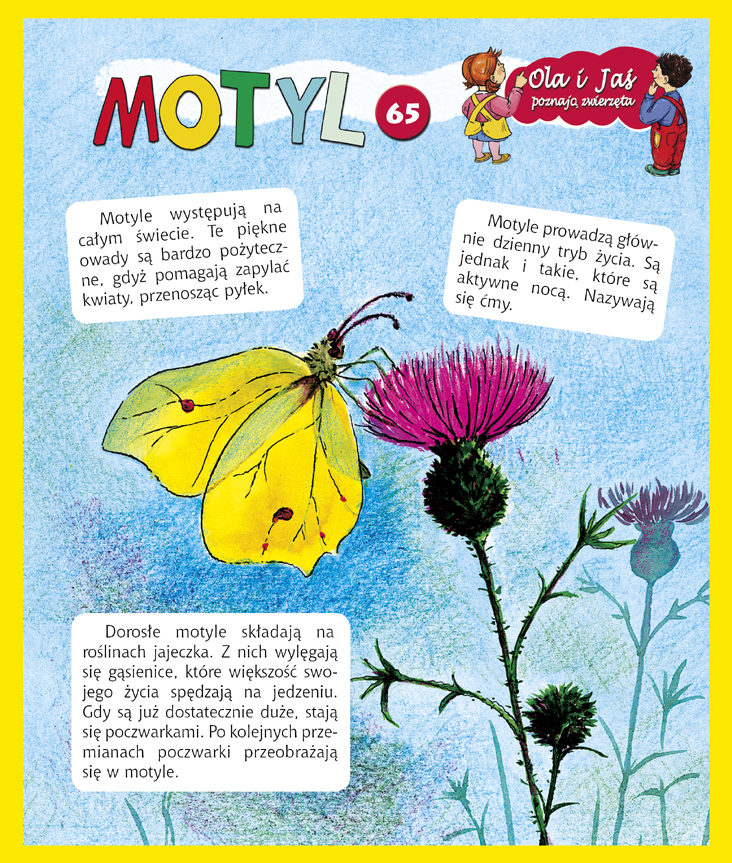 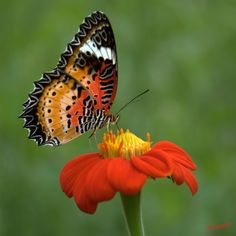 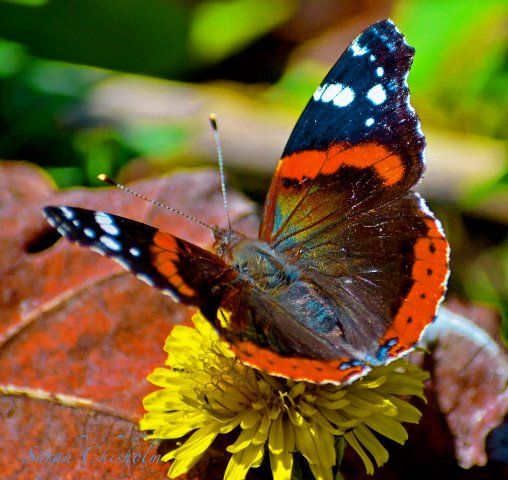 MOTYLE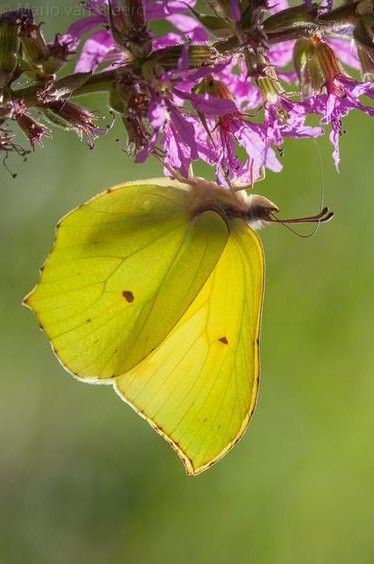 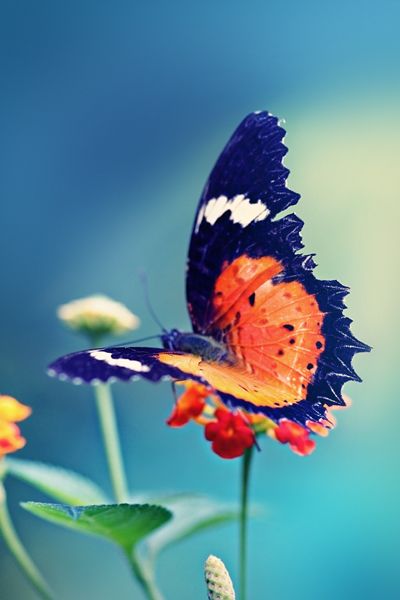 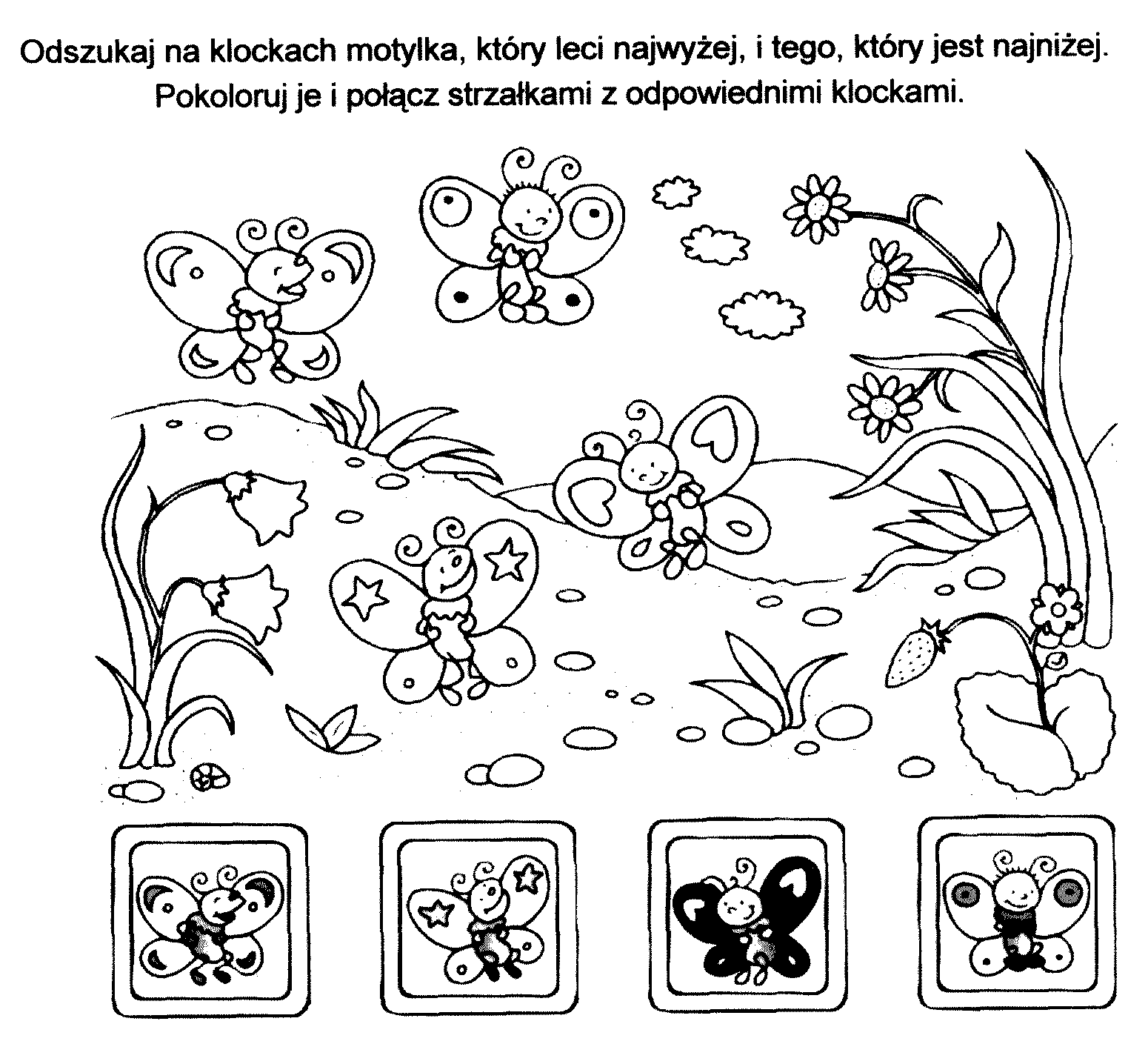 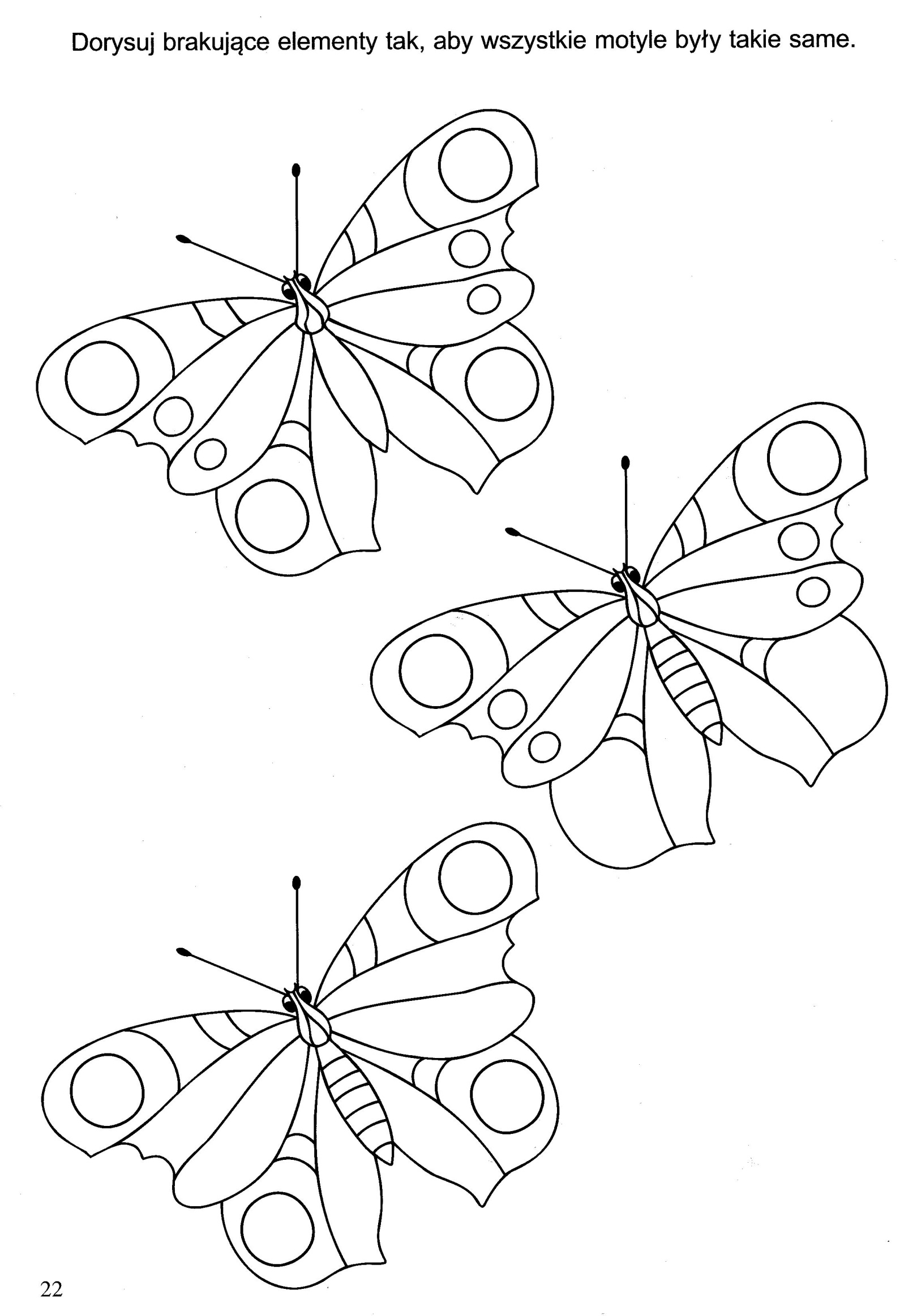 WYTNIJ I UŁÓŻ WE WŁAŚCIWEJ KOLEJNOŚCI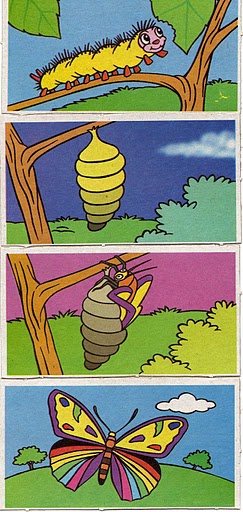 WYTNIJ I UŁÓŻ WE WŁAŚCIWEJ KOLEJNOŚCI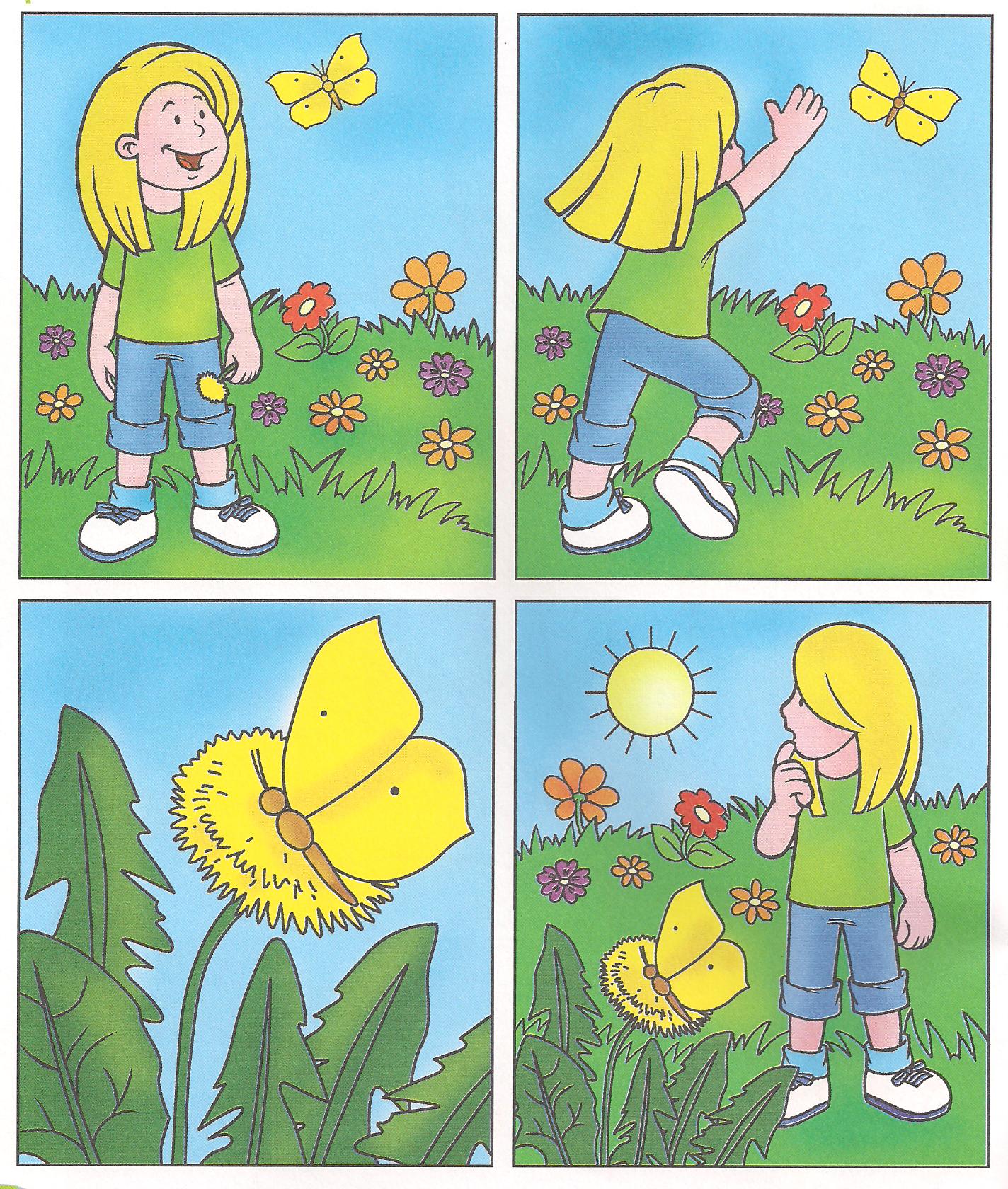 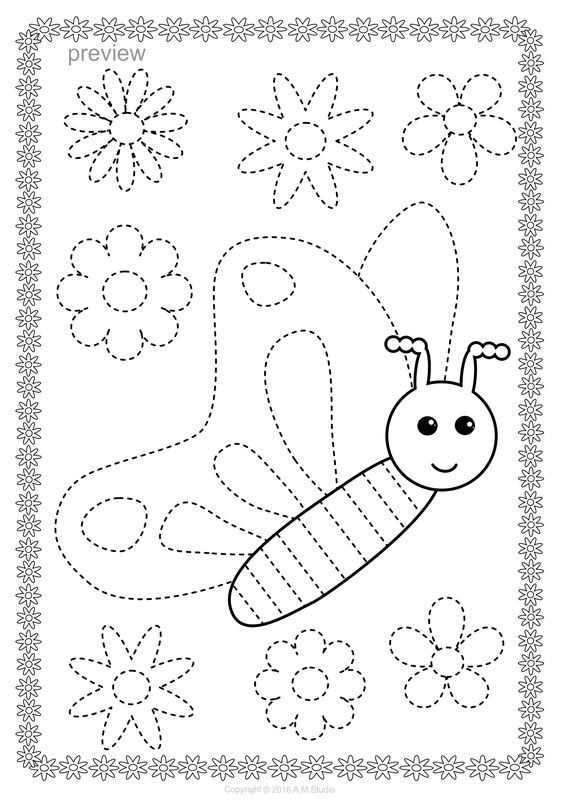 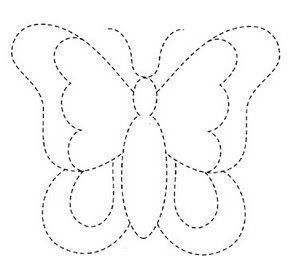 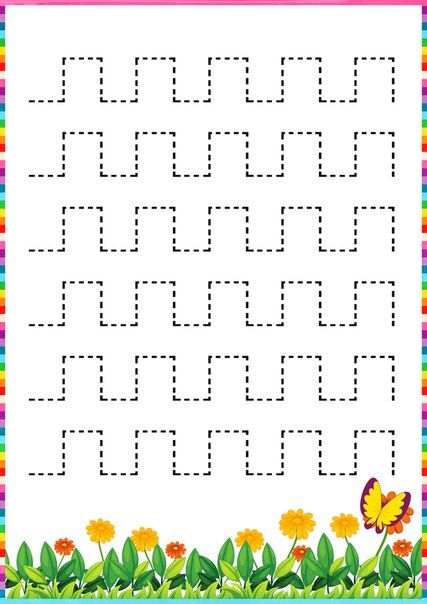 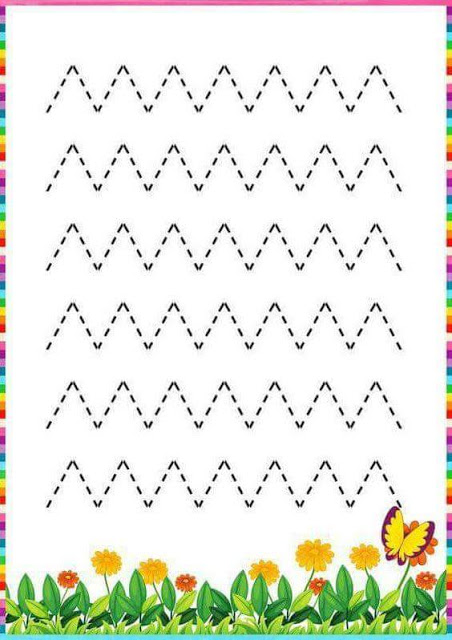 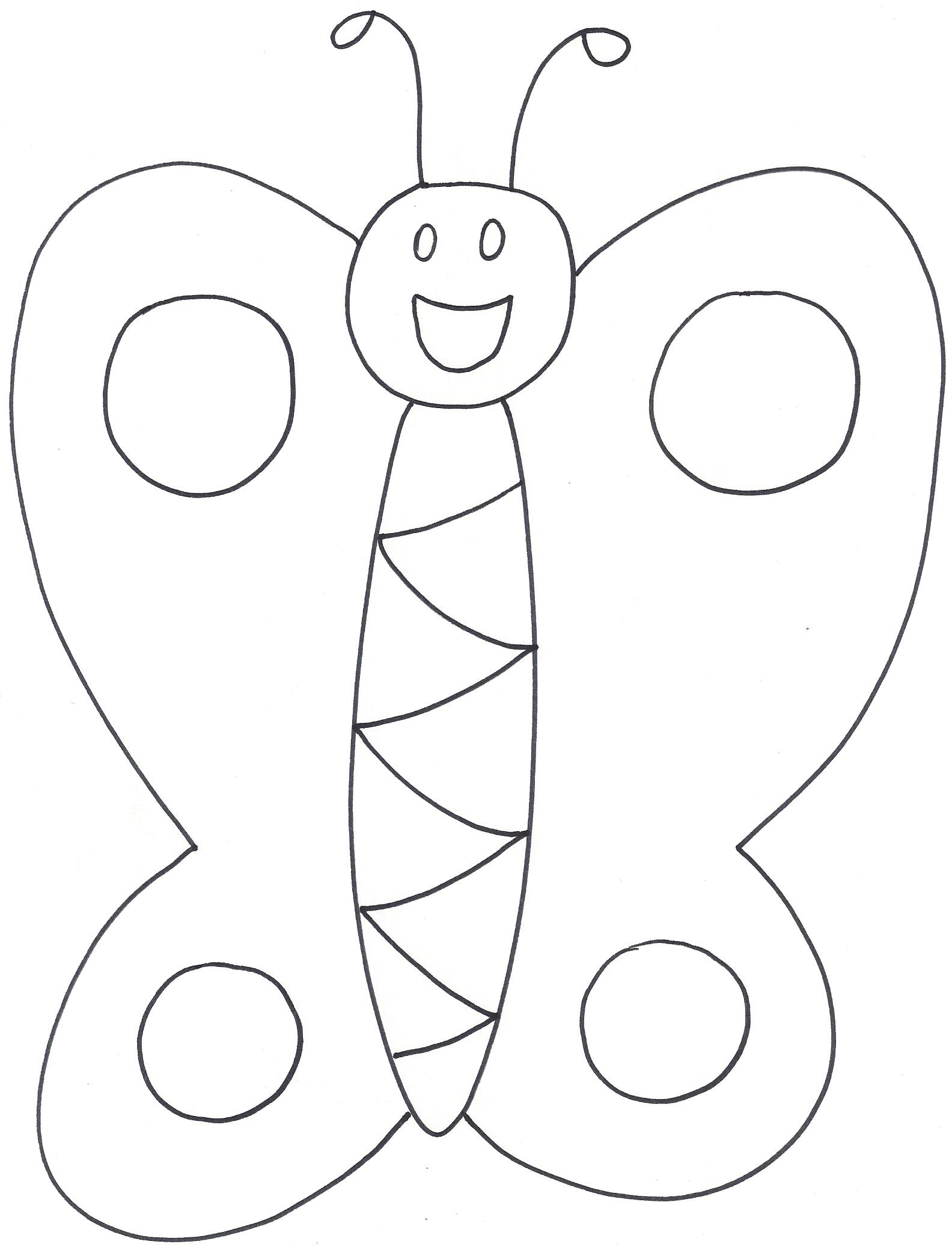 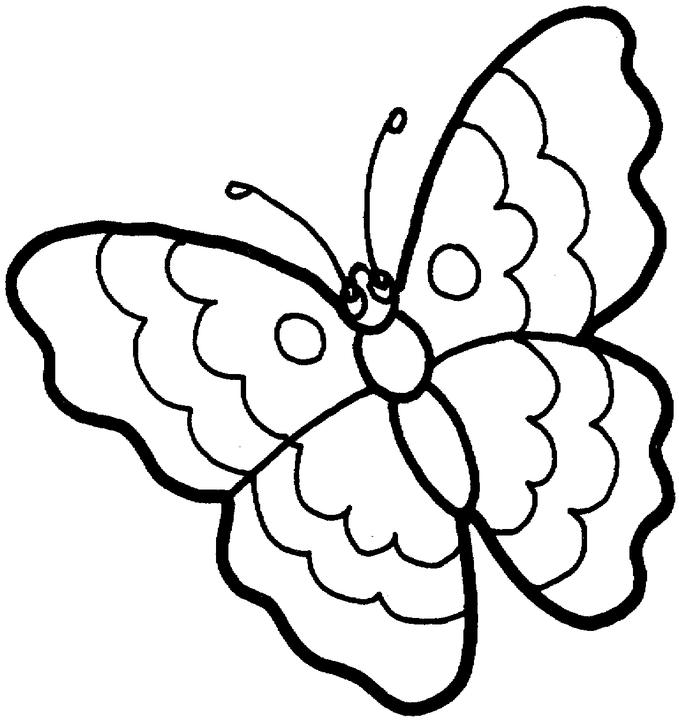 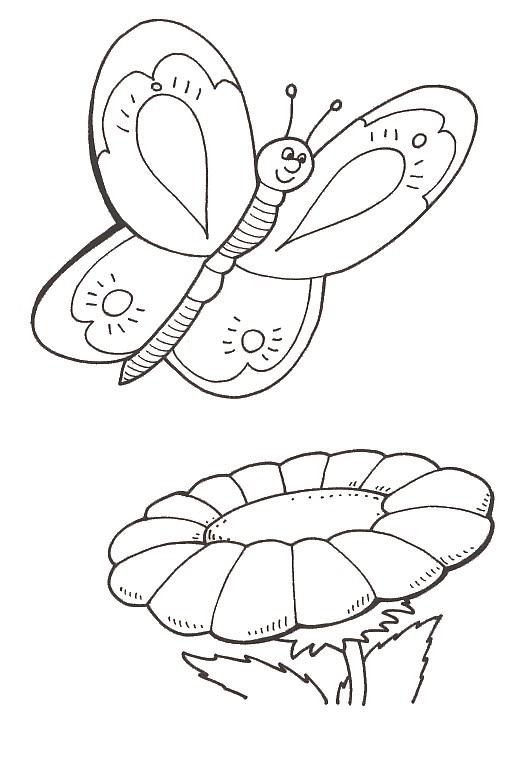 WYKLEJ MOTYLA SKRAWKAMI BIBUŁY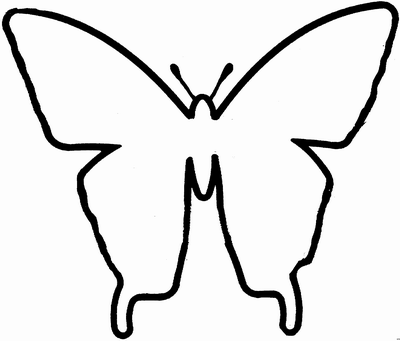 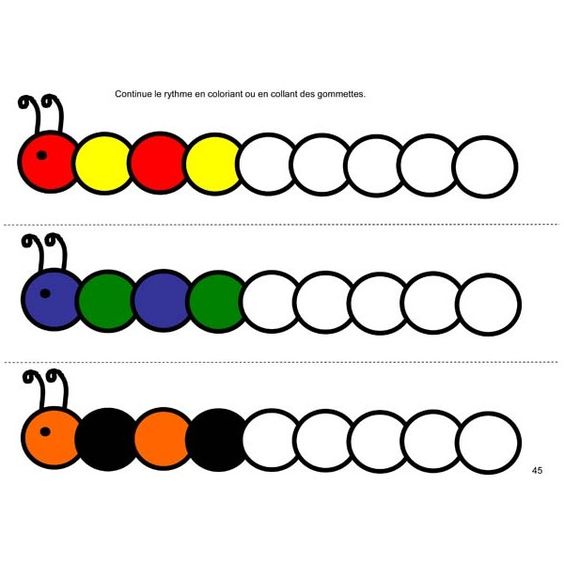 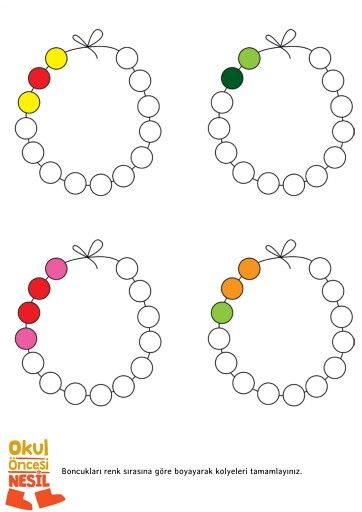 PRZYKŁADY PRAC PLASTYCZNO- TECHNICZNYCH       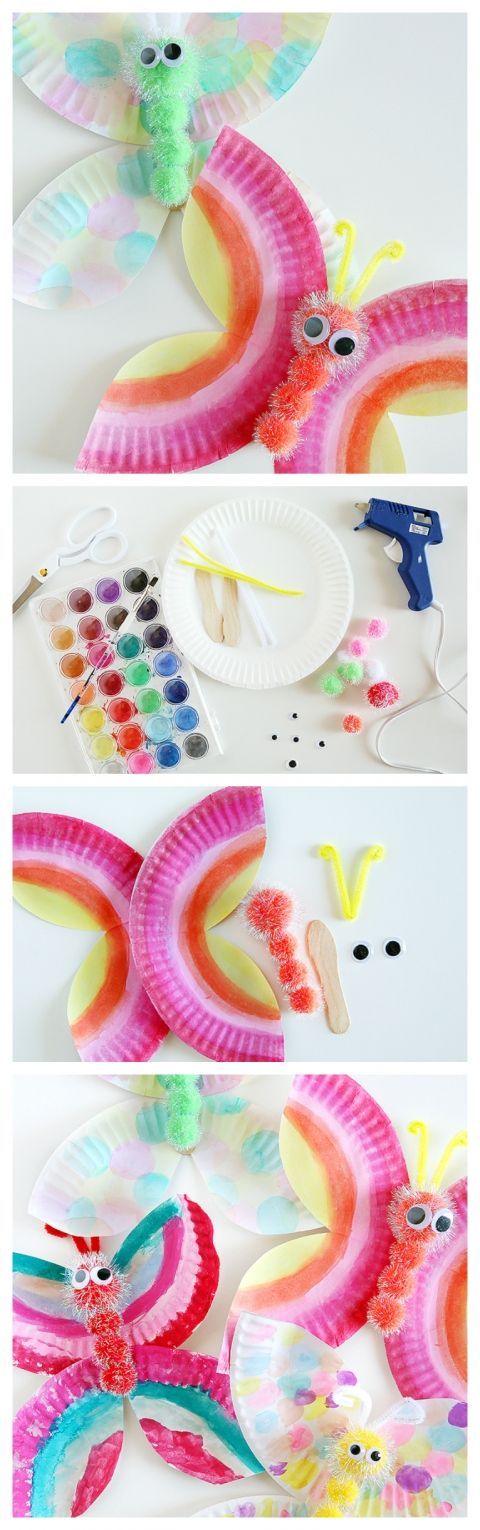 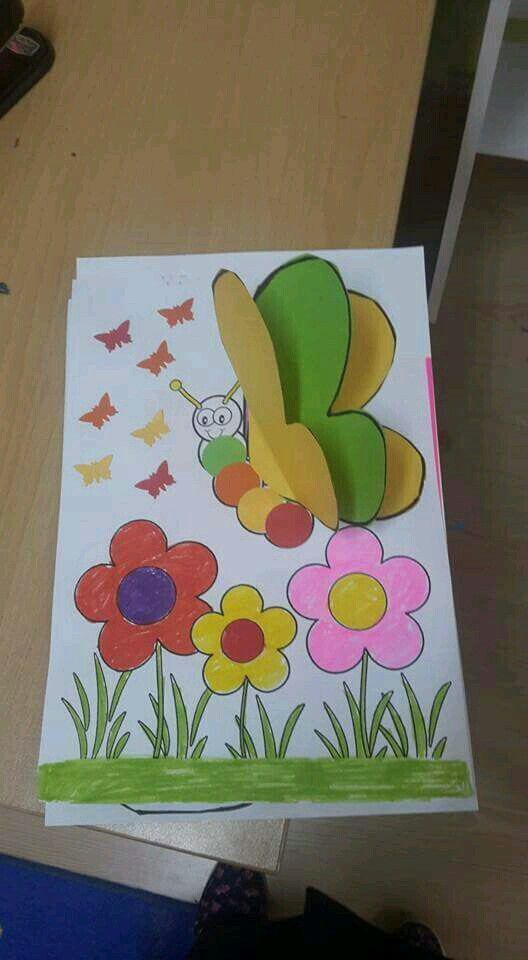 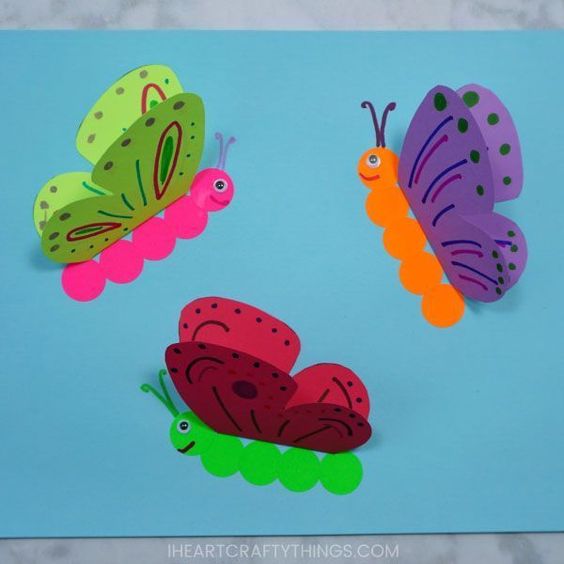 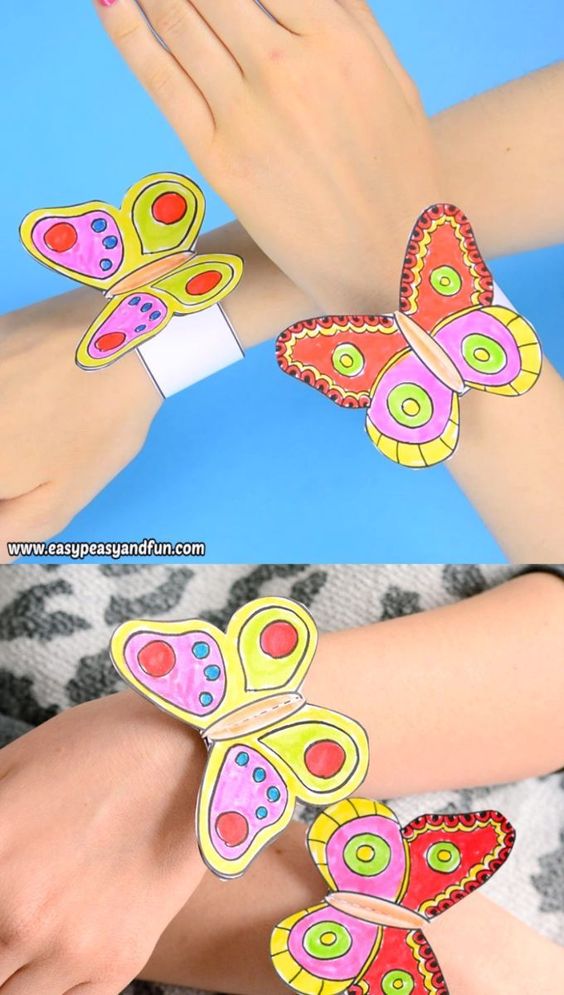 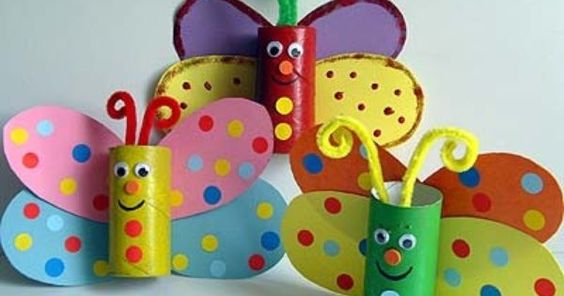 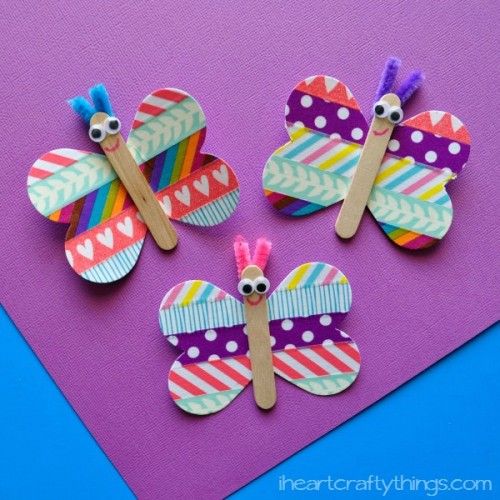 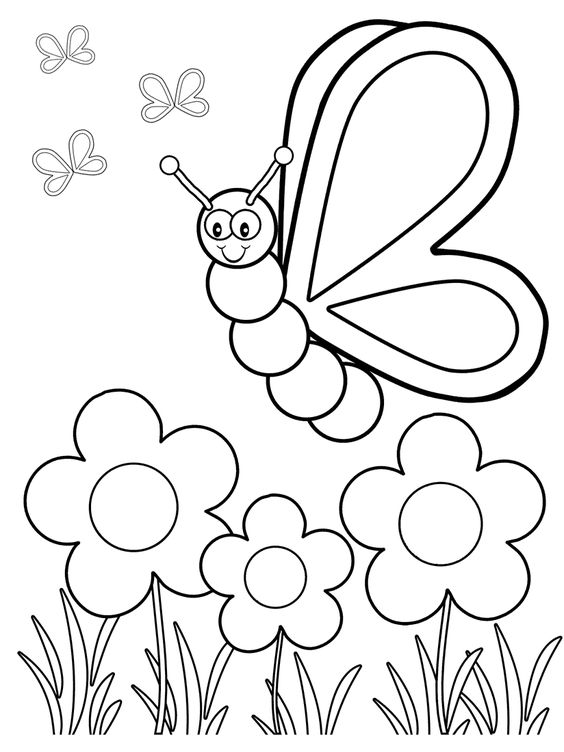 